Wij gaan uit van de eigenheid en degelijkwaardigheid van alle leerlingen. Wij zijnkatholiek, maar staan open voor andere geloven.De waarden plezier, rust, ontwikkeling,veiligheid, loyaliteit en samenwerken zijn deuitgangspunten voor ons dagelijks werk. Respect,vertrouwen, zorgen voor elkaar, geborgenheidbieden en kindvriendelijk is een leidraad voor alleleerkrachten. Als professionals gaan wij uit van onsmorele besef, wie willen wij zijn als mens?Wegwijzer naar de toekomst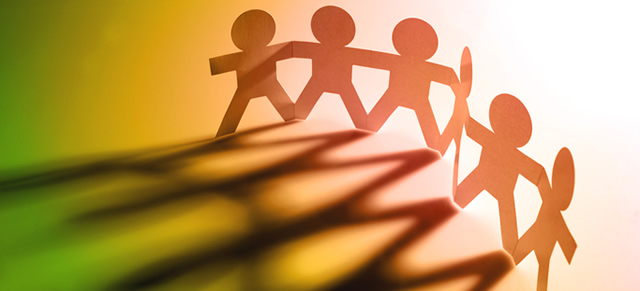 VoorwoordOnze school bestaat sinds de zomer van 2015 in de huidige vorm. In 2014 zijn de scholen De Heyster en De Dem samengevoegd tot een school. De school is onderdeel van de Brede maatschappelijke voorziening Aldenhof.Zoals wij in al onze schooldocumenten aangeven is het van groot belang dat iedereen die bij school betrokken is, in het bijzonder onze leerlingen die zich op school prettig en veilig moeten voelen. Hiermee bedoelen we sociale veiligheid en fysieke veiligheid. In dit schoolveiligheidsplan beschrijven wij hoe wij zorgdragen voor de veiligheid op school. Naast de maatregelen gericht op het beschermen en waarborgen van de fysieke veiligheid besteden we in het schoolveiligheidsplan ook nadrukkelijk aandacht aan de sociale veiligheid. In dit plan wordt kort ingegaan op het wettelijk kader en het beleid van de stichting Movare, de visie en het daarop handelen van de school waarna we verwijzen naar de documenten die daaraan ten grondslag liggen. Omdat het schoolveiligheidsplan een levend document is, d.w.z. dat het steeds aangepast kan worden aan de actuele situatie en de documenten daar waar nodig eenvoudig aangevuld of aangepast kunnen worden.KaderSinds 2006 zijn scholen verplicht een veiligheidsplan te hebben. In dit hoofdstuk wordt beschreven waar deze verplichting is vastgelegd (wettelijk kader). Tevens wordt in dit hoofdstuk aandacht besteed aan het kader dat de onderwijsstichting MOVARE, waartoe BS de Mheyster behoort, op dit gebied schept. 1.1 Wettelijk kaderOp basis van de Arbeidsomstandighedenwet zijn de onderwijswerkgevers, net als alle andere werkgevers, verplicht een veiligheidsbeleid te voeren. Ook in andere regelgeving (zoals in de Wet op het primair onderwijs) en in de toezichtkamer van de Onderwijsinspectie zijn de verantwoordelijkheden van de school verankerd. In aanvulling hierop hebben werkgevers en werknemers in de collectieve arbeidsovereenkomsten (Cao’s) afgesproken dat elke school een veiligheidsplan opstelt (verplichting geldt vanaf 2006). Hierin beschrijft de school hoe zij de fysieke en sociale veiligheid in en om het schoolgebouw waarborgt. In de CAO Primair Onderwijs is als onderdeel van het Statuut Sociaal Beleid opgenomen dat iedere school een veiligheidsplan moet hebben ingebed in het algemene arbobeleid. Daarnaast schrijft deze CAO beleid voor ten aanzien van seksuele intimidatie, agressie en geweld en ook racisme.Relevante artikelen in de CAO Primair Onderwijs: 1.2 Bovenschools kaderNiet alleen vanuit de wet, maar ook vanuit onze overkoepelende onderwijsstichting wordt belang gehecht aan de schoolveiligheid. In het Strategisch Beleidsplan voor de jaren 2019-2023 beschrijft MOVARE haar strategische uitgangspunten. Hierin zijn nadrukkelijk aspecten van schoolveiligheid terug te vinden. De strategische uitgangspunten van MOVARE zijn: Deze strategische uitgangspunten worden in het beleidsplan uitgewerkt in een drietal thema’s.1.2.1 MOVARE verzorgt boeiend en passend onderwijsOm goede opbrengsten te kunnen genereren, realiseert MOVARE kwalitatief onderwijs dat boeiend en passend is vanuit een lerend perspectief. Daarbij worden kinderen kansen geboden om zelf keuzes te maken in het leerproces. Behalve aandacht voor individueel leren is er aandacht voor samen leren.1.2.2 MOVARE wil boeiend en (ver)bindend zijnOnderwijs is mensenwerk, waardoor de sleutel tot succes bij onze medewerkers ligt. Dit betekent dat MOVARE haar verantwoordelijkheid neemt als het gaat om het welbevinden en de professionele ontwikkeling van haar personeel. MOVARE beseft dat goed leiderschap een zeer belangrijke factor is bij schoolontwikkeling. Leiding geven in een cultuur van voortdurende verandering vraagt personen die op basis van een gedeelde visie werken aan de ontwikkeling van de leerlingen, het personeel, de school, de omgeving en de maatschappij.1.2.3 MOVARE is verbindend naar binnen en naar buitenMOVARE levert een bijdrage aan maatschappelijke ontwikkelingen en is voortdurend in dialoog met haar omgeving en heeft oog en oor voor belangrijke levensvragen. Ouders zijn daarbij belangrijke partners.Voor een uitgebreide beschrijving van deze thema’s en de beleidskeuzes van MOVARE op elk van deze thema’s verwijzen wij hier naar het strategisch beleidsplan. Wij zien schoolveiligheid in feite als een aspect van alle drie de thema’s. In het eerste thema gaat het vooral om de veiligheid van de leerlingen, in het tweede om die van onze medewerkers en in het derde thema wordt veiligheid in een veel breder maatschappelijk perspectief geplaatst.1.2.3 Bovenschools kader Niet alleen vanuit de wet, maar ook vanuit onze overkoepelende onderwijsstichting wordt belang gehecht aan de schoolveiligheid. In het strategisch Beleidsplan voor de jaren 2012-2015 beschrijft Stichting Movare haar strategische uitgangspunten. Hierin zijn nadrukkelijk aspecten van schoolveiligheid terug te vinden. Veiligheid op BS De MheysterZoals we ook in het voorwoord van dit schoolveiligheidsplan en ook in onze schoolgids aangeven, vinden wij het van wezenlijk belang dat onze leerlingen zich prettig en veilig voelen op onze school. En dit geldt niet alleen voor onze leerlingen, maar ook voor onze medewerkers, ouders/verzorgers en andere bezoekers van de school.2.1 Wie zijn wij?Bs De Mheyster is een partner in Brede School Voorziening Aldenhof te Hoensbroek, waarin wordt samengewerkt met de Peuterspeelzaalwerk Heerlen, buitenschoolse opvang Humanitas, Radar, SDHC, een praktijk voor Logopedie Baerveldt en de gemeente als verhuurder.Ons enthousiast en deskundig team staat voor alle kinderen klaar, om ze een veilige- en respectvolle leeromgeving te bieden. Wij werken vanuit een stabiel fundament met aandacht voor orde en structuur.Visie op veiligheid?Kinderen moeten zich veilig voelen op school. Dan ontwikkelt een kind zich het beste. We geven hier vorm aan door een prettige, rustige werksfeer te scheppen waarin kinderen en leerkrachten zich thuis voelen. We streven naar een sfeer van ongedwongenheid, waarin leerkrachten met respect en waardering omgaan met kinderen en hun ouders. Dit verwachten we ook van de kinderen in de omgang met elkaar en in de omgang met alle medewerkers en ouders. Dit verwachten we ook van de ouders. Dit alles beschreven in een gedragsprotocol. Aandacht voor de kinderen staat voorop. We hechten veel belang aan structuur, regelmaat en orde, omdat daarmee een gevoel van veiligheid gecreëerd wordt. Dat doen we door samen afspraken en regels vast te leggen, zodat de kinderen zelf leren zorgdragen voor een sfeer waarin iedereen zich fijn voelt. De regels worden positief geformuleerd in termen van gewenst gedrag, waardoor duidelijk wordt welk gedrag op prijs wordt gesteld.Een prettige manier van omgaan met elkaar is iets wat je niet op kunt leggen en wat niet vanzelf ontstaat: kinderen moeten dat leren. Het is iets waar we elke dag mee bezig zijn. Tijjdens dit leren komt de diversiteit van kinderen goed naar voren. Ieder kind heeft zijn talent en moeilijkheden op de vakgebieden. Kinderen worden bewust gemaakt van het oplossen van deze problemen op haar/zijn manier. Dit alles kan zij/hij in de toekomst van pas komen. Niet alleen op leergebied maar ook bij problemen zoals ruzies of irritaties, om deze op te lossen. Wanneer kinderen leren hoe ze problemen onder woorden kunnen brengen, hoe ze kunnen vertellen waarom ze boos of verdrietig zijn of hoe het kwam dat er ruzie ontstond, is het gemakkelijker om begrip op te brengen. We maken daarbij duidelijk wat wel en wat niet kan. We zoeken samen met de kinderen naar mogelijkheden om in het vervolg beter met een dergelijke situatie om te gaan. We proberen voor alle kinderen een fijne sfeer te bewerkstelligen en ondertussen oefenen de kinderen in het omgaan met anderen, wat naar ons idee een basisvaardigheid is. Sfeer is je thuis voelen. Zo vinden wij het belangrijk dat wij als individuele leerkracht én als team:Een voorbeeldfunctie hebben voor de kinderen;Open staan voor elkaars ideeën en die van de kinderen;De kinderen normen en waarden aanleren en elkaar (leren) waarderen en respecteren;De kinderen leren dat ze zowel voor zichzelf als voor elkaar verantwoordelijkheid dragen;De kinderen laten merken dat er een positief contact is met de ouders.Bij het realiseren van ons pedagogisch klimaat hoort ook het professionele gesprek en reflectie met elkaar over wat een juiste of betere benadering zou kunnen zijn van de kinderen, elkaar hierbij te adviseren, enz. Dit alles vanuit het besef dat we ook als team verantwoordelijk zijn in deze en niet alleen als individuele leerkracht.Fysieke veiligheidOp onze school wordt veel aandacht besteed aan de fysieke veiligheid van leerlingen en personeelsleden. Hieronder verstaan wij een goede huisvesting en een in alle opzichten veilige schoolomgeving. Het wettelijk kader en ons gezonde verstand zijn hiervoor maatgevend. Indien noodzakelijk, worden aanvullende maatregelen getroffen. De veiligheid rondom de school is en blijft een aandachtspunt in verband met de verkeersdrukte. Er wordt veel aandacht en energie in gestoken om de verkeerssituatie rondom school zo overzichtelijk mogelijk te houden.

Sociale veiligheidOok de sociale veiligheid staat bij ons hoog in het vaandel. Zowel kinderen als leerkrachten dienen zich veilig te voelen op school. Door het onderhouden van een goede relatie door en met alle betrokkenen, dat gekenmerkt wordt door wederzijds respect en een open communicatie, willen wij het gevoel van veiligheid bevorderen.Samen voor een veilige schoolSchoolveiligheid is niet alleen een zaak van de schoolleiding. Op Bs De Mheyster zien wij dit als een zaak van ons allemaal: veiligheid op school is een taak en verantwoordelijkheid van de schoolleiding en het personeel, maar ook van leerlingen, ouders/verzorgers, andere bezoekers van de school en zelfs van externe partners. Al deze partijen hebben hun eigen taak en verantwoordelijkheden in het waarborgen van de fysieke en sociale veiligheid op school. In dit hoofdstuk beschrijven we welke partijen bij het waarborgen van de schoolveiligheid zijn betrokken en wat hun verantwoordelijkheden daarin zijn.3.1 Wie doet wat?In deze paragraaf beschrijven we wie binnen onze school welke taken en verantwoordelijkheden hebben in het schoolveiligheidsbeleid.3.2 SchoolleidingDe school wordt geleid door de directeur Monique Ronden, welke vrijgesteld is van lesgevende taken. Vanzelfsprekend is de schoolleiding eindverantwoordelijk voor de schoolveiligheid. De schoolleiding dient erop toe te zien dat de vastgestelde regels, regelingen, protocollen en procedures worden nageleefd en dat de betrokken medewerkers hun verantwoordelijkheden met betrekking tot de schoolveiligheid naar tevredenheid nakomen.Daarnaast is er een Intern Begeleider (IB) aangesteld, Bonnie Gubbels. Zij is er om de interne leerlingenzorg vorm te geven. Het spreekt voor zich dat haar taak en verantwoordelijkheid binnen de interne leerlingenzorg ook taken en verantwoordelijkheden met betrekking tot de schoolveiligheid met zich mee brengen. De interne begeleider wordt ondersteund door een gedragsspecialist, Annemie van Loo, die taken van haar zelfstandig uitvoerd. Binnen het team zijn er 3 bouwcoördinatoren aangesteld, Diana Pisters(onderbouw), Maurice Canton (middenbouw) en Maurice Berends (bovenbouw). Zij vormen samen met de Intern begeleider en de directie het managementteam. Bij afwezigheid van de directie is de intern begeleider het aanspreekpunt. Leden van het MT zijn aanspreekpunt wanneer het hun bouw betreft en indien de afwezigheid van directie en intern begeleider.3.3 VeiligheidscoördinatieFormeel blijft de directeur eindverantwoordelijk, maar voor het aandachtsgebied arbeidsomstandigheden en veiligheid is dat Natascha Peter op onze school de coördinator voor Arbo en de coördinator voor Veiligheid. Enkele teamleden en oop-ers volgen  jaarlijks de herhalingscursus EHBO en BHV. Annemie van Loo en Maarten Dols zijn als hoofd BHV ook verantwoordelijk voor de EHBO.De ambtenaar van de Gemeente Heerlen,  bekijkt in samenspraak met de schoolleiding, welke maatregelen moeten worden genomen ten aanzien van aandachtspunten die uit de diverse inspecties zijn gebleken.De firma Perfect organiseert in overleg met de Gemeente Heerlen  van alle participanten van de Brede Maatschappelijke Voorziening Aldenhof een keer per jaar een ontruimingsoefening. Deze wordt met alle betrokkenen geëvalueerd en door Firma Perfect gedocumenteerd.Concrete taken Gemeente Heerlen:Controle van het water na iedere vakantie;Toezicht op registratie van calamiteiten en ongelukken op of rondom school (zie bijlage 1 Incidentenregistratieformulier en 2 Verzamelstaat incidenten);Coördinatie van controle en inspectie op gebouwelijke veiligheid;Coördinatie van controle en inspectie op sociale veiligheid (zie bijlage  Checklist Arbobeleid Agressie en geweld);Coördinatie van ontruimingsoefeningen (zie bijlage Ontruimingsplan). 3.4 BedrijfshulpverleningBs De Mheyster beschikt over 10 gekwalificeerd  bedrijfshulpverlener. Bedrijfshulpverleners zijn gewone medewerkers die in actie komen als er een incident is. Daarbij moeten zij werken volgens de veiligheidsvoorschriften. Deze personen volgen jaarlijks een herhalingscursus BHV bij de firma BLER.Taken van de bedrijfshulpverleners zijn: het vaststellen van de afspraken over BHV en de BHV-procedures, het verlenen van eerste hulp bij ongevallen, het beperken en bestrijden van brand en het beperken van de gevolgen van ongevallen en het in noodsituaties alarmeren en evacueren van alle personen in onze school. De hoofd BHV-er, Annemie van Loo of Maarten Dols  vangt externe hulpdiensten op en is eerste aanspreekpunt voor deze hulpdiensten.De medegebruikers van onze Brede Maatschappelijke Voorziening hebben eigen BHV-ers.Eenmaal per jaar wordt er een ontruimingsoefening georganiseerd met alle participanten van de BMV Aldenhof. Dit alles wordt geregissreed door de gemeente Heerlen, de eigenaar van de BMV. 3.5 Intern begeleiding Binnen de interne leerlingenzorg en dus ook bij het bewaken en het waarborgen van de schoolveiligheid (de fysieke, maar vooral de sociale veiligheid) vervult de intern begeleider een belangrijke rol. Door middel van het cognitief en sociaal-emotioneel volgen van de leerlingen proberen we preventief te werken om het welbevinden van de leerlingen te vergroten. We hebben bewust voor een vroege signalering bij de kleuters gekozen. Hierdoor proberen we snel de leerling volledig in beeld te krijgen en mogelijke zorg te bieden. In de bovenbouw (groep 6 t/m 8) kijken we naar het uitstroomprofiel van de leerling en zullen we het onderwijsarrangement voor betreffende leerling vast stellen. Hiermee zetten we in op een continuering van het welbevinden van de leerling door het competentiegevoel voor de leerling als leidende indicator te gebruiken. Tevens willen we nog meer gaan werken met behulp van ons sociaal-emotioneel leerlingvolgsysteem Viseon aan de doorgaande lijn op het gebied van het veiligheidsgevoel en zo het welbevinden van onze leerlingen te waarborgen, zo ver dat binnen ons vermogen ligt.